Name of Journal: World Journal of OrthopedicsManuscript NO: 74527Manuscript Type: ORIGINAL ARTICLERetrospective Cohort StudyFunctional and clinical outcome with modified lateral approach total hip arthroplasty in stiff hips with ankylosing spondylitisJacob MK et al. Modified lateral approach THA in ASMathew Kiran Jacob, Pavan Kumar Reddy, Roncy Savio Kuruvilla, Chandy Viruthapadavil John, Pradeep Mathew Poonnoose, Anil Thomas OommenMathew Kiran Jacob, Pavan Kumar Reddy, Roncy Savio Kuruvilla, Chandy Viruthapadavil John, Pradeep Mathew Poonnoose, Anil Thomas Oommen, Unit 2, Department of Orthopaedics, Christian Medical College Hospital, Vellore 632004, IndiaAuthor contributions: Jacob MK contributed to data collection, analysis, and figure preparation; Reddy PK, Kuruvilla RS, and Chandy VJ contributed to the figure preparation, manuscript writing, and literature review; Poonnoose PM provided input for the manuscript writing and literature review; Oommen AT contributed to concepts, manuscript preparation, figure preparation, and literature review.Corresponding author: Anil Thomas Oommen, DNB, MNAMS, MS, Full Professor, Unit 2, Department of Orthopaedics, Christian Medical College Hospital, Scudder Road, Vellore 632004, India. lillyanil@cmcvellore.ac.inReceived: December 27, 2021Revised: April 24, 2022Accepted: July 26, 2022Published online: August 18, 2022AbstractBACKGROUNDAnkylosing spondylitis at total hip arthroplasty (THA) has significant hip stiffness with flexion deformity, restricted mobility, and function. Range of movement (ROM) improvement with good functional outcome is seen following THA in these hips. The modified Hardinge approach without abductor compromise is helpful in these stiff hips with associated flexion deformity.AIMTo assess improvement in ROM and functional outcomes with a modified lateral approach THA in ankylosing spondylitis with stiff hips.METHODSA total of 69 hips that underwent THA with a modified Hardinge approach in 40 patients were evaluated at a mean follow-up of 38.33 mo. All individuals ambulated with weight-bearing as tolerated and ROM exercises from the 1st postoperative day. Modified Harris hip score and ROM were assessed during follow-up. Quality of life assessments using the 36-item and 12-item short form health surveys were done along with clinical and functional outcomes at follow-up. SPSS 22.0 was used for statistical analysis. The correlation of ROM and functional score change was performed using Pearson’s correlation coefficient.RESULTSSixty-nine hips with a significant decrease in ROM preoperatively with 32 clinically fused hips showed significant improvement in flexion range. The mean flexion in 69 hips improved from 29.35 ± 31.38 degrees to 102.17 ± 10.48 degrees. The mean difference of 72.82 with a P value < 0.0001 was significant. In total, 45 out of 69 hips had flexion deformity, with 13 hips having a deformity above 30 degrees. The flexion during the follow-up was below 90 degrees in 3 hips. Eleven hips had flexion of 90 degrees at follow-up, while the remaining 55 hips had flexion above 100 degrees. Modified Harris hip score improved from 17.03 ± 6.02 to 90.66 ± 7.23 (P value < 0.0001). The 36-item short form health survey at the follow-up indicated health status in 40 patients as excellent in 11, very good in 20, good in 5, fair in 3, and poor in 1. The mean mental health score was 84.10 ± 11.58. Pain relief was good in all 69 hips. Altogether, 28/40 patients (70%) had no pain, 9 patients (22%) had occasional pain, and 3 patients (8%) had mild to moderate pain with unusual activity. Heterotopic ossification was seen in 21 hips with Brooker class 1 in 14 hips.CONCLUSIONModified Hardinge approach THA in ankylosing spondylitis with stiff hips with flexion deformity significantly improved ROM, Harris hip score, and quality of life indicated by the 36-item and 12-item short form health surveys.Key Words: Ankylosing Spondylitis; Stiff; flexion deformity; Harris hip score; Hip range of movement; 36-item short form health survey score; Total hip arthroplasty modified Hardinge approach©The Author(s) 2022. Published by Baishideng Publishing Group Inc. All rights reserved. Citation: Jacob MK, Reddy PK, Kuruvilla RS, John CV, Poonnoose PM, Oommen AT. Functional and clinical outcome with modified lateral approach total hip arthroplasty in stiff hips with ankylosing spondylitis. World J Orthop 2022; 13(8): 714-724URL: https://www.wjgnet.com/2218-5836/full/v13/i8/714.htmDOI: https://dx.doi.org/10.5312/wjo.v13.i8.714Core Tip: Ankylosing spondylitis is characterized by significant hip stiffness with mobility restriction and decreased quality of life. Range of movement is reduced with coexistent flexion deformity. Total hip arthroplasty improves mobility by enhancing the quality of life. The modified Hardinge approach leaves the posterior two-thirds of the abductors intact. This approach is helpful in these hips with flexion deformity with good clinical and functional outcomes. Range of movement, Harris hip score, and quality of life indicated by the 36-item short form health survey score have shown promising results.INTRODUCTIONAnkylosing spondylitis (AS) belongs to the spondyloarthropathy group of disorders affecting the young with progressive stiffness of the spine and hip joints. The hip joint is involved in 25%-50% of patients[1], with bilateral hip disease seen in 50%-90% of AS[2-5]. Disability in these individuals is predominantly due to decreased movement resulting in stiffness restricting their activities. The hip involvement presents varying degrees of stiffness with bony ankylosis seen in about 40% at total hip arthroplasty (THA)[6]. The majority of these young patients have fixed deformities with loss of spinal mobility. THA improves the functional outcome in these patients with significant activity limitations and progressive stiffness in their spine and hips.THA in these hips significantly improves the range of movement (ROM) and pain relief with marked improvement in function and mobility[4]. However, the associated risks are ectopic bone formation, reduced ROM, and re-ankylosis after THA in AS[6].We aimed to assess the functional and clinical outcome in AS with stiff hips after THA with the modified lateral approach. ROM and functional outcomes using the modified Harris hip score (HHS), 36-item short-form health survey score (SF-36), and 12-item short form health survey (SF-12) scores were calculated for assessment.MATERIALS AND METHODSA retrospective analysis of clinically stiff hips with AS who underwent THA in our unit between 2012 to 2018 were included. The criteria for inclusion were individuals over 18 years of age diagnosed with AS with decreased ROM with THA in our unit and had come for follow-up more than 6 mo after the procedure. Based on these criteria, 168 patients fulfilled the criteria for this study. In total, 69 hips in 40 patients who could be assessed clinically during the study period were included in this study. Sixty-two patients with AS were reviewed, and 22 patients had to be excluded due to insufficient data. The remaining were not available for a clinical evaluation during the study period. Data for the 40 patients were collected for clinical review. Information was also obtained from the medical records. Preoperative details regarding ROM, pain, and other data regarding the hip joint involvement were collected and compared with the data obtained at clinical follow-up. SPSS 22.0 was used for statistical analysis. The correlation of ROM and functional score change was done using Pearson’s correlation coefficient.Data regarding medical management by the rheumatology department was also collected. Informed consent was obtained from all patients. Institutional Review Board approval was obtained for this study.Surgical technique Sixty-nine hips were stiff, and 32 were clinically fused. Bilateral hip arthritis in 24 individuals had simultaneous THA in the same sitting. Five patients had staged THA for bilateral hip arthritis. Eleven individuals underwent unilateral THA. Two of the senior authors carried out all the THAs. The modified Hardinge approach was used for all the hips[7,8]. The Mallory modification with preservation of the posterior two-thirds of the abductors is the approach routinely utilized in our unit for all THAs except hips with a requirement for posterior or posterosuperior augmentation and reconstruction. The Mallory modification essentially preserves the posterior two-thirds of the gluteus medius rather than detaching the entire abductor in the classical Hardinge approach. The anterior one-third was cut at the musculotendinous junction to enable effective repair at the end of the procedure.Templating was done preoperatively for all cases to assess the size of the acetabulum and femur. Lateral positioning for THA was challenging in the fused and stiff hips. Circumferential capsular release was done to enable mobilization of the proximal femur and provide complete exposure to the acetabulum. The capsule in these stiff hips was opened anterolateral and released from the entire bony acetabular margin. The capsular tissue was elevated, and the thickened fibrotic tissue interfering with the acetabular preparation was excised.A femoral neck osteotomy was done in situ for 26 fused hips that could not be dislocated after defining the acetabular margins and the proximal femur with soft tissue release. Care was taken to support the limb on completion of the osteotomy to prevent additional propagation to the calcar region and the acetabular margins. Additional bony resection was done on the neck cut to leave enough calcar for stable femoral component implantation. Acetabulum reaming was done only after defining the margins. Sequential reaming onto the resected neck and head was done after ensuring to avoid eccentric reaming and maintaining the anterior and posterior wall thickness. The residual pulvinar identified the medial wall, and reaming continued gradually to obtain the best fit of the acetabular component.The acetabulum was cementless in all our cases. Acetabular components in this series were Pinnacle (Depuy, United States) in 34 hips, R3 (Smith and Nephew, United States) in 29 hips, Trident (Stryker, United States) in 2 hips, and Latitud (Meril, India) in 4 hips. Screw fixation was used in 42 hips to augment fixation. The femur was prepared with the limb adducted and externally rotated to accommodate a cementless component in 61 hips, while 8 hips required a cemented fixation for Dorr type C femur. Cementless femur components were Corail (Depuy, United States) in 30 hips, Synergy (Smith and Nephew, United States) in 12 hips, Polarstem (Smith and Nephew, United States) in 13 hips, Latitud (Meril, India) in 4 hips, and Accolade (Stryker, United States) in 2 hips. The 8 cemented femoral implants were C stem (Depuy, United States) in 2 hips, CPCS (Smith and Nephew, United States) in 4 hips, and CPT (Zimmer, Warsaw, United States) in 2 hips. The head size depended on the acetabular component, with a mean head size of 32.92 mm (28 mm in 9 hips, 32 mm in 35 hips, 36 mm in 25 hips). No constrained or dual mobility liners were used. Copious lavage with saline to remove all the bone debris was done before closure to reduce the chances of heterotopic ossification. A stable calcar cortical split was seen in the proximal femur in 2 hips at THA with the last broach size used, which required wiring for additional stability. Fracture of the greater trochanter was seen at the final reduction in 1 hip, which required stabilization with stainless steel wires.All patients were given parenteral antibiotics for 48 h and ambulated with weight-bearing as tolerated by the next day after surgery. Deep vein thrombosis prophylaxis with aspirin was given for 6 wk. The patients with stiff hips were initially encouraged prolonged sitting as soon as tolerated to ensure spinal posture and muscle balance and then mobilized actively as mobility restriction was significant before surgery. The patients were ambulated as soon as tolerated with support, which was gradually weaned after 6 wk.The preoperative and follow-up flexion and total ROM for each hip were compared. The ROM measurement was done with a goniometer. The total ROM for each hip was compared with the total ROM possible at the last follow-up. The improvement in flexion was compared for each hip. The SF-36 and SF-12 scores were calculated to assess the overall quality of life (QOL). Neuromuscular studies or magnetic resonance imaging were not used to assess hip abductors. The modified HHS, ROM, SF-36, and SF-12 scores were used to assess the overall outcome in these patients. The X-rays were evaluated for heterotopic ossification (HO), the presence of any radiolucent lines, lysis in the Charnley acetabular zones, and the Gruen femur zones with the implants.The mean ± SD was analyzed based on the distribution of HHS and SF-12 and SF-36 scores. The distribution of the HHS, SF-12, and SF-36 were tabulated for all patients. SPSS 22.0 was used for statistical analysis. P value < 0.05 was considered as statistical significance.RESULTSThere were 69 hips in 40 patients diagnosed as AS with stiff hips that underwent THA at our unit between January 2012 and December 2018 were included in this study. There were 36 males and 4 females with a mean age of 36.6 years (24 to 58). Sixty-nine hips were studied as 24/40 patients (60%) underwent simultaneous bilateral THA.ROMForty-three hips were found to have preoperative flexion less than 30 degrees (Figure 1). In total, 45/69 hips had flexion deformity, with 13 hips having a deformity above 30 degrees. Three hips had preoperative flexion of 90 degrees, and two hips had preoperative flexion of 100 degrees. Five hips had external rotation deformity of 30 degrees. Significant internal and external rotation restriction was seen in the remaining 64 hips. All hips included had considerable restriction of daily activity with arthritis. The mean preoperative total ROM in 69 hips improved from 45.29 ± 47.20 to a mean of 223.59 ± 27.41. The mean flexion in 69 hips improved from 29.35 ± 31.38 degrees to 102.17 ± 10.48 degrees. The mean difference was 72.97, with a P value < 0.0001 being statistically significant. The total ROM in 32 clinically fused hips improved from a mean of 5.47 ± 9.22 to 223.59 ± 23.33 degrees at the last follow-up.The flexion at follow-up was below 90 degrees in 3 hips. Eleven hips had flexion of 90 degrees at follow-up, while the remaining 55 hips had flexion above 100 degrees. The modified HHS improved from 17.03 ± 6.02 to 90.66 ± 7.23 at follow-up. This improvement was found to be statistically significant (P < 0.001). At the follow-up, 30/40 patients had a modified HHS > 90 (Table 1).Pain scorePain scoring was done as part of the HHS assessment. All 40 patients had pain with restriction of movement for 31.08 ± 36 mo before THA. Pain relief was good in all 69 hips. Altogether, 28/40 patients (70%) had no pain, while 9 patients (22%) had occasional pain without any compromise in activity. Three patients (8%) had mild to moderate pain with unusual activity.QOL SF-36 score and general healthSF-36 is to date the most commonly used health-related QOL measure in research and has been used to assess the health status of AS patients and compared with normal individuals[9–11]. SF-36 focuses on eight domains with physical and mental components with outcome measures indicating the health-related QOL[12]. The responses are assessed in all domains, and the score is generated with higher scores indicating better health. This assessment has been used in the evaluation of patients after THA and total knee arthroplasty[12,13].The SF-36 measures eight scales that include physical functioning, role limitations due to physical health, bodily pain, general health, vitality, social functioning, role limitations due to emotional problems, and mental health. This used extensively assessment tool is a reliable, detailed measure of overall physical and mental health. The mental health score of 84.10 ± 11.58, along with all other subscores, favored the assessment as an excellent overall outcome (Table 2). The SF-36 questionnaire scores calculated at the follow-up in 40 patients indicated general health as excellent or very good in 31 out of 40 patients (Table 3).SF-12 This short form survey instrument used in outcome assessment is quicker with fewer details and two components. The mean physical score of the physical component summary in 40 patients was 45.22 ± 8.94, and the mean score of the mental component summary was 57.63 ± 5.18.RadiologyPreoperative assessment included spine as well as hip anteroposterior and lateral views. The anteroposterior view was done in all hips for immediate postoperative assessment. All 69 hips at follow-up showed implants with stable acetabular and femoral components. No radiolucent lines, lysis, or implant loosening was seen in all the Charnley and Gruen zones. HO was seen in 21 hips with Brooker class 1 in 14 hips, class 2 in 5 hips, and class 3 in 2 hips (Figure 2).ComplicationsThere were no dislocations or early infections in our series. One bilateral THA presented 73 mo postoperatively with symptoms suggestive of low-grade infection. He had been on irregular medical treatment and was also diagnosed with chronic venous insufficiency secondary to perforator incompetence in his lower limbs. He underwent a staged revision for his coagulase-negative Staphylococcus infection. There were no other early or delayed complications detected through the last follow-up.DISCUSSIONTHA effectively relieves pain and improves ROM and function in AS. Five percent of AS patients have been reported to need hip replacement surgery, and the overall rate of joint replacement surgery in AS has increased by 40%[14]. Previous studies have shown and established that AS has a higher male-to-female ratio of about 2:1 to 3:1, and it was evident in this series as 90% of patients were males.Patients with stiff hips or bony ankylosis have significant functional disabilities. THA brings about dramatic changes in function and QOL in these young patients. The increased hip ROM and subsequent functional improvement in these individuals support THA in this condition.The Mallory modification of the Hardinge approach is used routinely for THA in our unit. A lateral approach with trochanteric osteotomy has been described[3]. There is a lack of data regarding functional outcomes following THA in AS with fused hips with this approach. There has been a concern with the approach in AS fused hips related to abductor compromise. Hence the posterior approach has been advocated[4]. The modified lateral approach preserves the posterior two-thirds of the abductor and is helpful, especially in stiff hips with flexion deformity, as the approach facilitates the anterior capsular release.Flexion deformity in the 45 hips was successfully corrected with this modified lateral approach’s extensive soft tissue release. The in situ neck resection in 26 fused hips was performed to prevent damage to the posterior acetabular wall during osteotomy[4]. Limb positioning with external rotation of the femur helps in posterior capsular release between the gluteus medius and the iliopsoas insertions. Femoral broaching and optimal sizing without damage to the residual abductor insertion is facilitated by external rotation of the limb with the modified lateral approach. Femoral anteversion assessment is enabled with proximal femur access provided through this approach. The posterior approach could be challenging for femoral neck osteotomy, especially in fused hips with external rotation deformity. Early mobilization after flexion deformity correction with extensive anterior release in these hips improves ROM and prevents stiffness.The choice of implant for the acetabulum was based on the bone quality at the time of preparation. Gradual sequential reaming with information obtained from preoperative templating aided in cementless fixation with optimum fit and bone stock utilization in all 69 hips with additional screws when necessary. A cemented femur was used in 8 Dorr C femurs, and cementless components achieved stable fixation in the remaining 61 hips. Increased risk of intraoperative femur fracture would be high if uncemented fixation is attempted with larger sizes to achieve stable fixation in the larger canal with thin cortices. The proximal femur required wiring in 2 hips for medial femur calcar split seen at preparation. Cementless implants in AS have found favor with long-term survivorship in recent series[4] instead of cemented fixation, which was advocated earlier[5].The average follow-up of patients in our series was 38.33 mo with no evidence of clinical or radiological signs of implant loosening. There were 21 hips with HO seen at follow-up with no functional limitations. Our protocol with copious lavage before closure to remove bone debris and active postoperative mobilization was to reduce the risk of HO. With rheumatology input, the patients were restarted on their disease-modifying antirheumatic drugs 1 wk after THA.The mean flexion in 69 hips changed from 29.35 ± 31.38 to 102.17 ± 10.48 degrees, indicating a mean improvement of 72.82 degrees. The ROM in 43 hips with flexion less than 30 degrees and 23 fused hips also recorded significant improvement in their flexion at follow-up compared to patients who had preoperative ROM of more than 90 degrees. This significant improvement in ROM in the 69 hips resulted in considerable improvement in the hip function at follow-up.Modified HHS improved from 17.03 ± 6.02 to 90.66 ± 7.23, which was statistically significant (P < 0.001) as 30/40 patients had a modified HHS > 90 at follow-up. This improvement in HHS is due to the significant increase in the activity levels achieved in these stiff hips. In this study, 92% of our patients had no pain or ignorable pain that did not compromise any activity, and 8% had moderate pain with unusual activity that required occasional analgesics for pain relief.Thirty-one out of 40 patients showed excellent or good scores in SF-36 and SF-12 physical and mental component analysis, which was comparable with other QOL analyses done in spondyloarthropathy[15]. Improvement in ROM with HHS and SF-36 indicates an overall improvement in the hip joint function and the QOL. Data regarding the functional outcome and health-related QOL after THA in AS has been limited[4,15].The functional scores and the QOL assessment have been reported in patients with AS[10]. The mental component did not significantly change, and the mean physical component score was significantly lower in the study group[10,16]. The SF-36 scores in this series did not have a preoperative value for comparison. AS patients have significantly impaired QOL, with most domains affected in the SF-36 assessment.SF-36 at follow-up indicated significant improvement in the QOL after THA in this group of patients with AS. The overall QOL was good in all the domains assessed. The number of cases may have been too small (69 THAs) for analyzing the short-and mid-term effects of THA in AS. However, good scores were obtained in the physical and emotional quotient[17] (Table 3).The SF-36 scores, which evaluate eight domains used as a functional outcome measure, have added value when used with the modified HHS and the ROM improvement in these stiff hips. SF-12 has a physical and mental component assessment and has fewer elements when compared to SF-36. The SF-36 used to assess functional outcomes in THA and total knee arthroplasty was found to significantly improve following THA[12]. Our series considered the improvement in ROM and the modified HHS. The modified HHS allows evaluation of the hip joints studied, as the HHS allows evaluation of the whole patient. The evaluation of the individual joint deformity and ROM, especially in the bilateral THAs, is possible with the modified HHS. These scores and the SF-36 showed a significant overall improvement in these patients with stiff hips in AS (Table 4).The limitations of this study include a relatively short duration of follow-up and a small number of patients that could be included in this series. The retrospective nature of this study is another limitation. A 5-year follow-up with radiological and clinical outcomes would have been ideal for studying the various outcomes, while our study’s average follow-up was 38.33 mo (range 6-83 mo). We will continue to follow up on these patients to study the clinical, radiological, and overall outcomes. The risk of complications in THA with AS is associated with stiffness of the spine. The possibility of fractures and component loosening are a few complications that could be seen at longer follow-up times[18].CONCLUSIONTHA with a modified lateral approach in AS with stiff hips has significant improvement in the ROM, HHS, overall function, and QOL as indicated by functional outcome measures with SF-12 and SF-36 scores.ARTICLE HIGHLIGHTSResearch backgroundTotal hip arthroplasty (THA) with modified lateral approach has been used routinely in our unit for arthritic hips not requiring posterior wall reconstruction. A good exposure of the acetabulum with preservation of the posterior abductors is optimal for hips with flexion deformities.Research motivationTHA with modified lateral approach is not associated with abductor compromise and results in good functional outcome as seen in individuals coming back for follow-up.Research objectivesThe objective was to have a functional and overall assessment of hips with ankylosing spondylitis at follow-up after THA. Assessment of functional outcome with described tools such as the 36-item and 12-item short form health surveys with the hip scores would provide adequate information.Research methodsPatients with ankylosing spondylitis were assessed at follow-up after THA. Functional, clinical, and radiological assessment was done at the follow-up.Research resultsThe results showed significant improvement in the functional scores in all domains with improvement in range of movement and quality of life.Research conclusionsModified lateral approach THA in ankylosing spondylitis improves range of movement, function, and quality of life.Research perspectivesLong-term follow-up of 5 years to 10 years with comparison to other approaches would provide a better comparison of the efficacy of the lateral approach.ACKNOWLEDGEMENTSWe would like to acknowledge Dr. Jayaseelan, Ms. Ambily, and Mr. Madhan from the Department of Biostatistics for their expert advice and contribution during the entire process.REFERENCES 1 Burki V, Gossec L, Payet J, Durnez A, Elhai M, Fabreguet I, Koumakis E, Meyer M, Paternotte S, Roure F, Dougados M. Prevalence and characteristics of hip involvement in spondyloarthritis: a single-centre observational study of 275 patients. Clin Exp Rheumatol 2012; 30: 481-486 [PMID: 22513241]2 Tang WM, Chiu KY. Primary total hip arthroplasty in patients with ankylosing spondylitis. J Arthroplasty 2000; 15: 52-58 [PMID: 10654462 DOI: 10.1016/s0883-5403(00)91155-0]3 Hamadouche M, Kerboull L, Meunier A, Courpied JP, Kerboull M. Total hip arthroplasty for the treatment of ankylosed hips: a five to twenty-one-year follow-up study. J Bone Joint Surg Am 2001; 83: 992-998 [PMID: 11451967 DOI: 10.2106/00004623-200107000-00003]4 Lin D, Charalambous A, Hanna SA. Bilateral total hip arthroplasty in ankylosing spondylitis: a systematic review. EFORT Open Rev 2019; 4: 476-481 [PMID: 31423331 DOI: 10.1302/2058-5241.4.180047]5 Kubiak EN, Moskovich R, Errico TJ, Di Cesare PE. Orthopaedic management of ankylosing spondylitis. J Am Acad Orthop Surg 2005; 13: 267-278 [PMID: 16112983 DOI: 10.5435/00124635-200507000-00006]6 Bhan S, Eachempati KK, Malhotra R. Primary cementless total hip arthroplasty for bony ankylosis in patients with ankylosing spondylitis. J Arthroplasty 2008; 23: 859-866 [PMID: 18722294 DOI: 10.1016/j.arth.2007.07.014]7 Frndak PA, Mallory TH, Lombardi AV Jr. Translateral surgical approach to the hip. The abductor muscle "split". Clin Orthop Relat Res 1993; 135-141 [PMID: 8403638]8 Mulliken BD, Rorabeck CH, Bourne RB, Nayak N. A modified direct lateral approach in total hip arthroplasty: a comprehensive review. J Arthroplasty 1998; 13: 737-747 [PMID: 9802658 DOI: 10.1016/s0883-5403(98)90024-9]9 Dagfinrud H, Mengshoel AM, Hagen KB, Loge JH, Kvien TK. Health status of patients with ankylosing spondylitis: a comparison with the general population. Ann Rheum Dis 2004; 63: 1605-1610 [PMID: 15547084 DOI: 10.1136/ard.2003.019224]10 Bahardoust M, Hajializade M, Amiri R, Mousazadeh F, Pisoudeh K. Evaluation of health-related quality of life after total hip arthroplasty: a case-control study in the Iranian population. BMC Musculoskelet Disord 2019; 20: 46 [PMID: 30704434 DOI: 10.1186/s12891-019-2428-0]11 Yang X, Fan D, Xia Q, Wang M, Zhang X, Li X, Cai G, Wang L, Xin L, Xu S, Pan F. The health-related quality of life of ankylosing spondylitis patients assessed by SF-36: a systematic review and meta-analysis. Qual Life Res 2016; 25: 2711-2723 [PMID: 27324038 DOI: 10.1007/s11136-016-1345-z]12 Lindner M, Nosseir O, Keller-Pliessnig A, Teigelack P, Teufel M, Tagay S. Psychosocial predictors for outcome after total joint arthroplasty: a prospective comparison of hip and knee arthroplasty. BMC Musculoskelet Disord 2018; 19: 159 [PMID: 29788969 DOI: 10.1186/s12891-018-2058-y]13 Mariconda M, Galasso O, Costa GG, Recano P, Cerbasi S. Quality of life and functionality after total hip arthroplasty: a long-term follow-up study. BMC Musculoskelet Disord 2011; 12: 222 [PMID: 21978244 DOI: 10.1186/1471-2474-12-222]14 Vander Cruyssen B, Muñoz-Gomariz E, Font P, Mulero J, de Vlam K, Boonen A, Vazquez-Mellado J, Flores D, Vastesaeger N, Collantes E; ASPECT-REGISPONSER-RESPONDIA working group. Hip involvement in ankylosing spondylitis: epidemiology and risk factors associated with hip replacement surgery. Rheumatology (Oxford) 2010; 49: 73-81 [PMID: 19605374 DOI: 10.1093/rheumatology/kep174]15 Rohde G, Berg KH, Pripp AH, Prøven A, Haugeberg G. No deterioration in health-related quality of life in patients with axial spondyloarthritis followed for 5 years in ordinary outpatient clinics in the biological treatment era. Qual Life Res 2020; 29: 99-107 [PMID: 31559519 DOI: 10.1007/s11136-019-02308-4]16 Rojanasopondist P, Galea VP, Connelly JW, Matuszak SJ, Rolfson O, Bragdon CR, Malchau H. What Preoperative Factors are Associated With Not Achieving a Minimum Clinically Important Difference After THA? Findings from an International Multicenter Study. Clin Orthop Relat Res 2019; 477: 1301-1312 [PMID: 31136425 DOI: 10.1097/CORR.0000000000000667]17 Neuprez A, Neuprez AH, Kaux JF, Kurth W, Daniel C, Thirion T, Huskin JP, Gillet P, Bruyère O, Reginster JY. Total joint replacement improves pain, functional quality of life, and health utilities in patients with late-stage knee and hip osteoarthritis for up to 5 years. Clin Rheumatol 2020; 39: 861-871 [PMID: 31720892 DOI: 10.1007/s10067-019-04811-y]18 Blizzard DJ, Penrose CT, Sheets CZ, Seyler TM, Bolognesi MP, Brown CR. Ankylosing Spondylitis Increases Perioperative and Postoperative Complications After Total Hip Arthroplasty. J Arthroplasty 2017; 32: 2474-2479 [PMID: 28438449 DOI: 10.1016/j.arth.2017.03.041]19 van Tubergen A, Coenen J, Landewé R, Spoorenberg A, Chorus A, Boonen A, van der Linden S, van der Heijde D. Assessment of fatigue in patients with ankylosing spondylitis: a psychometric analysis. Arthritis Rheum 2002; 47: 8-16 [PMID: 11932872 DOI: 10.1002/art1.10179]20 Bisla RS, Ranawat CS, Inglis AE. Total hip replacement in patients with ankylosing spondylitis with involvement of the hip. J Bone Joint Surg Am 1976; 58: 233-238 [PMID: 1254628]21 Resnick D, Dwosh IL, Goergen TG, Shapiro RF, D'Ambrosia R. Clinical and radiographic "reankylosis" following hip surgery in ankylosing spondylitis. AJR Am J Roentgenol 1976; 126: 1181-1188 [PMID: 179378 DOI: 10.2214/ajr.126.6.1181]22 Williams E, Taylor AR, Arden GP, Edwards DH. Arthroplasty of the hip in ankylosing spondylitis. J Bone Joint Surg Br 1977; 59-B: 393-397 [PMID: 925047 DOI: 10.1302/0301-620X.59B4.925047]23 Baldursson H, Brattström H, Olsson T. Total hip replacement in ankylosing spondylitis. Acta Orthop Scand 1977; 48: 499-507 [PMID: 596146 DOI: 10.3109/17453677708989738]24 Shanahan WR, Kaprove RE, Major PA, Hunter T, Baragar FD. Assessment of longterm benefit of total hip replacement in patients with ankylosing spondylitis. J Rheumatol 1982; 9: 101–104 [PMID: 7086768]25 Finsterbush A, Amir D, Vatashki E, Husseini N. Joint surgery in severe ankylosing spondylitis. Acta Orthop Scand 1988; 59: 491-496 [PMID: 3188851 DOI: 10.3109/17453678809148770]26 Walker LG, Sledge CB. Total hip arthroplasty in ankylosing spondylitis. Clin Orthop Relat Res 1991; 198-204 [PMID: 1984917]27 Gualtieri G, Gualtieri I, Hendriks M, Gagliardi S. Comparison of cemented ceramic and metal-polyethylene coupling hip prostheses in ankylosing spondylitis. Clin Orthop Relat Res 1992; 81-85 [PMID: 1516332]28 Brinker MR, Rosenberg AG, Kull L, Cox DD. Primary noncemented total hip arthroplasty in patients with ankylosing spondylitis. Clinical and radiographic results at an average follow-up period of 6 years. J Arthroplasty 1996; 11: 802-812 [PMID: 8934320 DOI: 10.1016/s0883-5403(96)80180-x]29 Sochart DH, Porter ML. Long-term results of total hip replacement in young patients who had ankylosing spondylitis. Eighteen to thirty-year results with survivorship analysis. J Bone Joint Surg Am 1997; 79: 1181-1189 [PMID: 9278078 DOI: 10.2106/00004623-199708000-00010]30 Lehtimäki MY, Lehto MU, Kautiainen H, Lehtinen K, Hämäläinen MM. Charnley total hip arthroplasty in ankylosing spondylitis: survivorship analysis of 76 patients followed for 8-28 years. Acta Orthop Scand 2001; 72: 233-236 [PMID: 11480596 DOI: 10.1080/00016470152846538]31 Joshi AB, Markovic L, Hardinge K, Murphy JC. Total hip arthroplasty in ankylosing spondylitis: an analysis of 181 hips. J Arthroplasty 2002; 17: 427-433 [PMID: 12066271 DOI: 10.1054/arth.2002.32170]32 Kim YL, Shin SI, Nam KW, Yoo JJ, Kim YM, Kim HJ. Total hip arthroplasty for bilaterally ankylosed hips. J Arthroplasty 2007; 22: 1037-1041 [PMID: 17920478 DOI: 10.1016/j.arth.2007.03.027]33 Li J, Xu W, Xu L, Liang Z. Hip resurfacing arthroplasty for ankylosing spondylitis. J Arthroplasty 2009; 24: 1285-1291 [PMID: 19682837 DOI: 10.1016/j.arth.2009.07.003]34 Bangjian H, Peijian T, Ju L. Bilateral synchronous total hip arthroplasty for ankylosed hips. Int Orthop 2012; 36: 697-701 [PMID: 21751023 DOI: 10.1007/s00264-011-1313-8]35 Malhotra R, Kannan A, Kumar V, Nagaraj C, Marimuthu K, Khatri D. Hip resurfacing arthroplasty in inflammatory arthritis a 3- to 5-year follow-up study. J Arthroplasty 2012; 27: 15-20 [PMID: 21414743 DOI: 10.1016/j.arth.2011.02.016]36 Siavashi B, Mohseni N, Zehtab MJ, Ramim T. Clinical outcomes of total hip arthroplasty in patients with ankylosed hip. Arch Bone Jt Surg 2014; 2: 25-30 [PMID: 25207309]37 Xu J, Zeng M, Xie J, Wen T, Hu Y. Cementless total hip arthroplasty in patients with ankylosing spondylitis: A retrospective observational study. Medicine (Baltimore) 2017; 96: e5813 [PMID: 28121928 DOI: 10.1097/MD.0000000000005813]FootnotesInstitutional review board statement: The study was approved by the Institutional Review Board, Office of Research, Christian Medical College, approval No. 11164 dated 06.02.2018.Conflict-of-interest statement: The authors have no conflicts of interest to declare that are relevant to the content of this article.Data sharing statement: No additional data are available.Open-Access: This article is an open-access article that was selected by an in-house editor and fully peer-reviewed by external reviewers. It is distributed in accordance with the Creative Commons Attribution NonCommercial (CC BY-NC 4.0) license, which permits others to distribute, remix, adapt, build upon this work non-commercially, and license their derivative works on different terms, provided the original work is properly cited and the use is non-commercial. See: https://creativecommons.org/Licenses/by-nc/4.0/Provenance and peer review: Invited article; Externally peer reviewed.Peer-review model: Single blindPeer-review started: December 27, 2021First decision: April 12, 2022Article in press: July 26, 2022Specialty type: OrthopedicsCountry/Territory of origin: IndiaPeer-review report’s scientific quality classificationGrade A (Excellent): 0Grade B (Very good): 0Grade C (Good): CGrade D (Fair): 0Grade E (Poor): 0P-Reviewer: Zhang Y, China S-Editor: Zhang H L-Editor: Filipodia P-Editor: Zhang HFigure Legends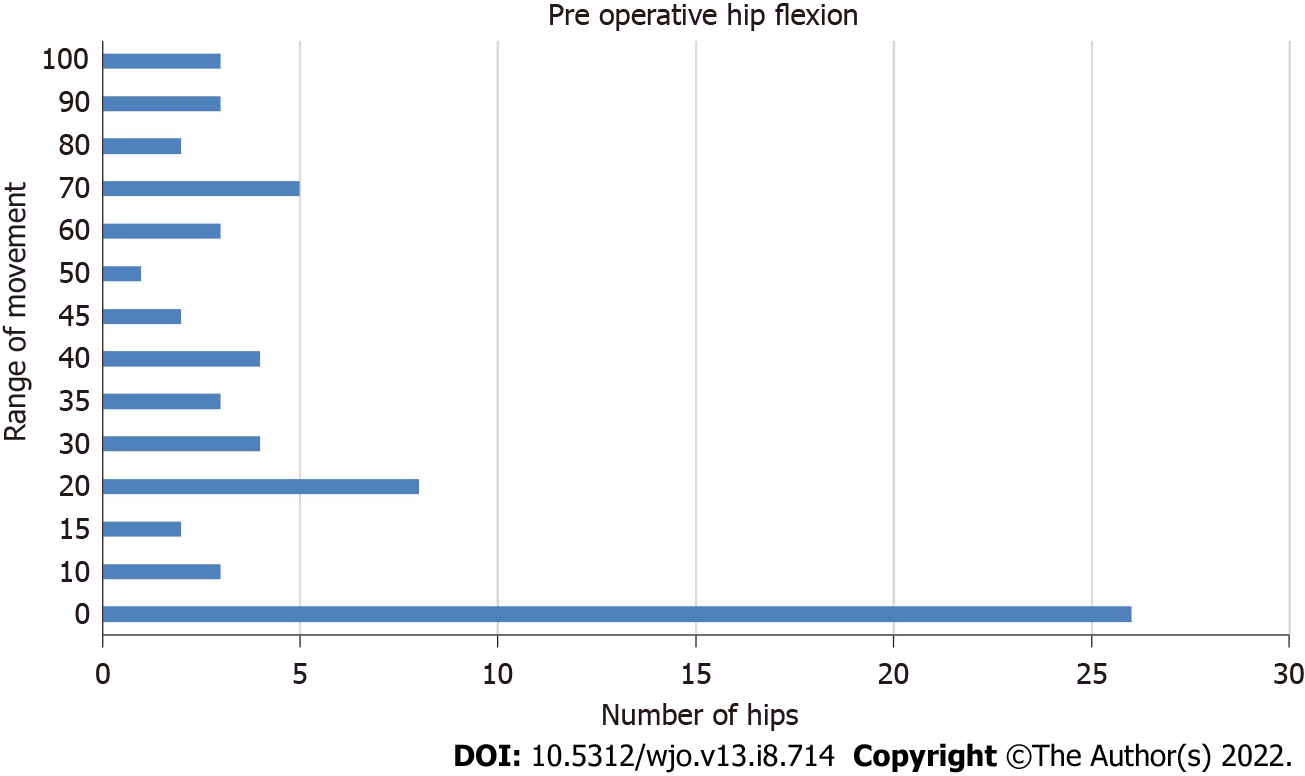 Figure 1 Distribution of preoperative flexion range in 69 hips.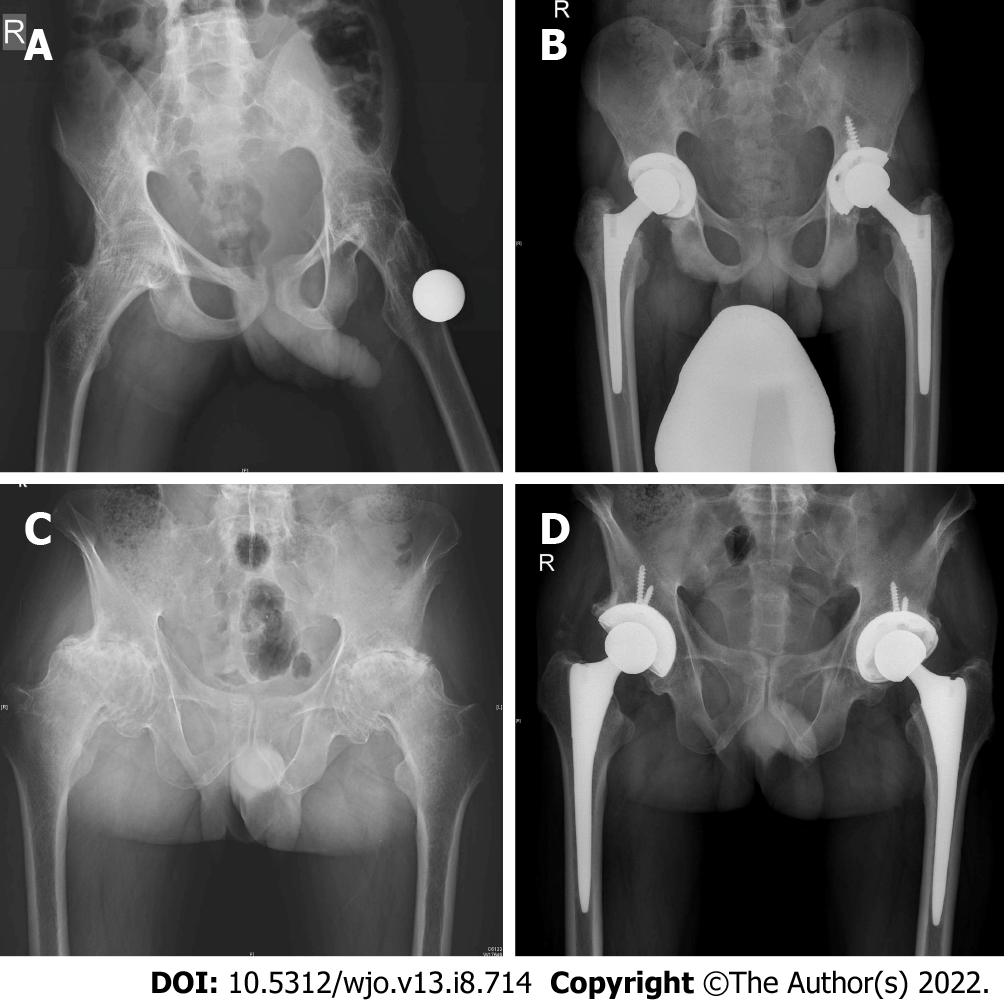 Figure 2 Preoperative assessment and immediate postoperative assessment of hips. A: Eighteen-year-old male with 4 year history of progressive stiffness presented with bony ankylosis and flexion deformity of 25 degrees in the right hip; B: Four years postoperative bilateral simultaneous total hip arthroplasty. Brooker grade 2 heterotopic ossification left hip, flexion 90 degrees bilateral, Harris hip score 88, flexion 90 degrees, 12-item short form health survey physical component summary 39.83, and mental component summary 58.36; C: Forty-six-year-old male bilateral hip progressive stiffness for more than 10 years, flexion deformity 30 degrees bilateral with 20 degrees further range of movement in flexion; D: Two-year-postoperative bilateral simultaneous total hip arthroplasty, flexion 100 degrees right, 90 degrees left, Harris hip score 95, 12-item short form health survey physical component summary 52.88, and mental component summary 56.12.Table 1 Comparison of preoperative and follow-up flexion, range of movement, and Harris hip scoreROM: Range of movement; MHHS: Modified Harris hip score.Table 2 Distribution of general health status and the 36-item short form health survey in 40 patientsSF-36: 36-item short form health survey.Table 3 The 36-item short form health survey scores compared to other seriesSF-36: 36-item short form health survey.Table 4 Comparison of parameters with other seriesROM: Range of movement; MHHS: Modified Harris hip score; NS: Not specified; NA: Not available.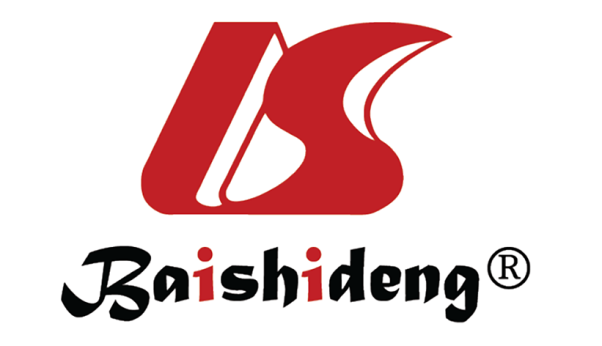 Published by Baishideng Publishing Group Inc7041 Koll Center Parkway, Suite 160, Pleasanton, CA 94566, USATelephone: +1-925-3991568E-mail: bpgoffice@wjgnet.comHelp Desk: https://www.f6publishing.com/helpdeskhttps://www.wjgnet.com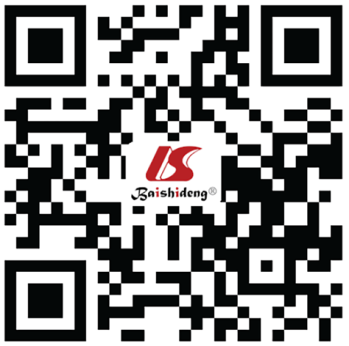 © 2022 Baishideng Publishing Group Inc. All rights reserved.MovementPreoperativeFollow-upMean difference (95%CI)P valueFlexion29.35102.1765.76 ± 71.37< 0.0001ROM total45.29220.65132.97 ± 171.86< 0.0001ROM score1.714.953.33 ± 3.18< 0.0001MHHS17.0390.6653.84 ± 72.16< 0.0001SF-36 scoresSF-36 scoresSF-36 scoresMental health(n = 40)84.10 ±11.58Role limitations due to emotional problems (n = 40)94.17 ± 19.81Social functioning (n = 40)86.25 ± 16.70Energy fatigue/vitality (n = 40)71.87 ± 16.63General health (n = 40)63.12 ± 24.22Bodily pain (n = 40)80.00 ± 19.23Physical functioning (n = 40)69.63 ± 18.58Role limitations due to physical health (n = 40)85.00 ± 33.87SF-36 scoresOur seriesBahardoust et al[10], 2012Dagfinrud et al[9], 2004van Tubergen et al[19], 2002Mental health84.10 (11.58)39.9 (28.2)70 (19)65.5 (18.1) Role limitations due to emotional problems 94.17 (19.81)79.1 (19.2)66 (42)68.5 (41.3)Social functioning 86.25 (16.70)28.5 (29.2)70 (27)64.6 (24.6) Energy fatigue/vitality 71.87 (16.63)56.2 (21.4)43 (23)42.6 (16.5)General health 63.12 (24.22)42.1 (26.3)51 (24)42.8 (20.2)Bodily pain 80.00 (19.23)48.2 (28.4)44 (22)48.3 (19.2) Physical functioning 69.63 (18.58)28.3 (11.1)71 (23)55.8 (23.4) Role limitations due to physical health 85.00 (33.87)31.2 (12.6)44 (41)35.6 (38.1) Ref.Patients (hips)Follow-up in moPain relief, %Final MHHSROM score/mean flexionApproachComplications, %Bisla et al[20], 197623 (34)42.591NSROM-3NS5.88Resnick et al[21], 197611 (21)36NSNSNSNS0Williams et al[22], 197756 (99)36NSNSNSNS10Baldursson et al[23], 197710 (18)45.694NSFlexion-90NS0Shanahan et al[24], 198212 (16)8994NSNSNS6.25Finsterbush et al[25], 198823 (35)90NSNSFlexion-86NS14.28Walker et al[26], 199119 (29)5897NSROM-4NS0Gualtieri et al[27], 199239 (73)9089NSNSNS0Brinker et al[28], 199612 (20)759089.1ROM-4Posterior, lateral0Sochart et al[29], 199724 (43)276100NSROM-4NS27.9Lehtimäki et al[30], 200154 (76)240NSNSNSNS3.94Joshi et al[31], 2002103 (181)12096NSNSLateral, Hardinge10.5Kim et al[32], 200712 (24)132NS82.3NSLateral12.5Bhan et al[6], 200854 (92)1026282.6ROM-4Posterior14Li et al[33], 200924 (39)36NS91ROM-4Posterolateral2.5Tang et al[2], 200058 (95)135.49488.8ROM-4.2Posterior20Bangjian et al[34], 201212 (24)50.410086.25Flexion-84Posterolateral0Malhotra et al[35], 201223 (32)42NS87.1ROM-4Posterior4.7Siavashi et al[36], 201477 (NA)12NS88.22ROM-5Posterior, lateral20.8Xu et al[37], 201754 (81)42NS86.1Flexion-82.5Posterolateral0Our series40 (69)38.339290.67Flexion-102.1739, ROM-4.9514Modified Hardinge1.4